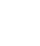 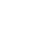 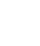 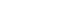 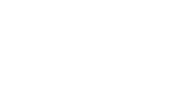 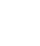 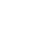 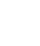 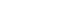 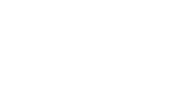 2022. évi népszámlálás – PÓTÖSSZEÍRÁSHa még nem vett részt a népszámlálásban, jelentkezzen a Polgármesteri Hivatalban november 21. és 28. között!A pótösszeírásban azoknak kell részt venniük, akik a népszámlálási kérdőívet se online, se számlálóbiztos segítségével nem töltötték ki.A népszámlálásban való részvétel törvényi kötelezettség.FONTOS: november 28. után már nincs lehetősége kitölteni a kérdőívet. Ne maradjon le!További információt a kérdőívről a Központi Statisztikai Hivatal (KSH) weboldalán, a nepszamlalas2022.hu oldalon talál.